МБОУ Чертковская СОШ №1Ковалева Ольга Юрьевна 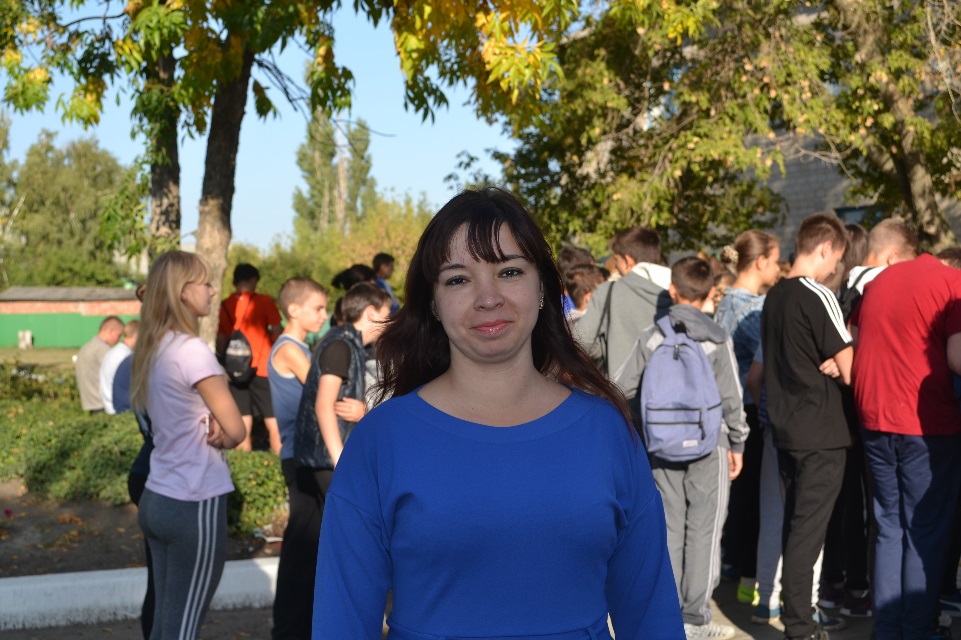 «Люблю свою школу»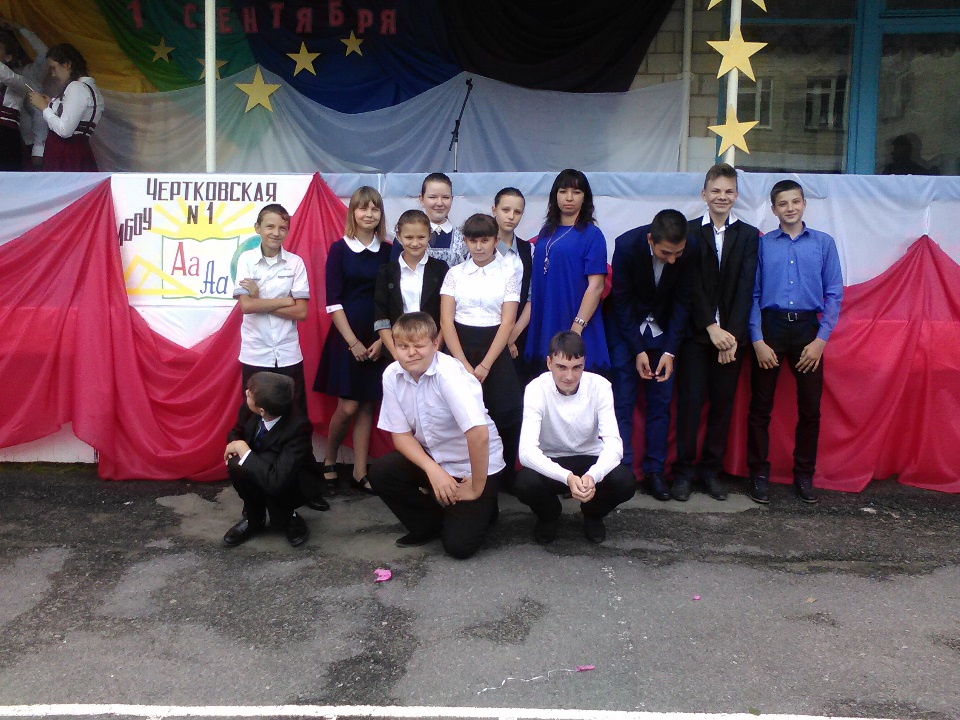 «Мой класс – моя гордость»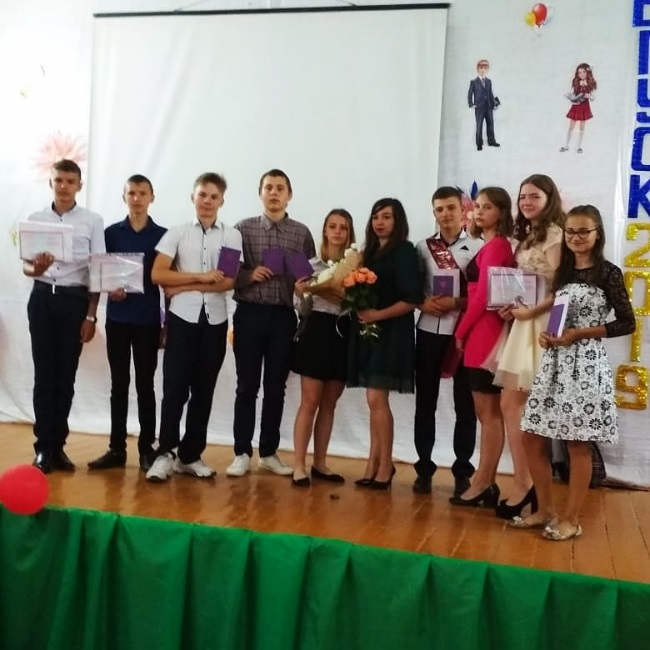 